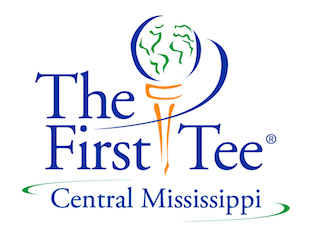 PLAYer Car Talk Week 1Suggested questions for an engaging recap with your child/children about today’s experience at First Tee of Central Mississippi and practice suggestions to help between classes! Weekly Core Value: Respect-to be nice and kind in one’s actions. Weekly Healthy Habit: Safety Weekly Golf Skill: PuttingHomework Assignment: p. 6-7 in PLAYer Book. Guiding Questions: Can you tell me the First Tee Code of Conduct?Answer: Respect for Myself, Respect for Others, and Respect for my Surroundings. What did you learn about Respect?How do you show respect on at First Tee?How do you show respect away from First Tee? What is a safety zone?What golf skill did you learn today?PuttingGolf Skill Practice: This week your child learned that the bigger swing they make the farther the ball goes in putting.  They should practice this for 10 minute each night day. Here are some ways to do that. Remember to keep things simple, golf is a marathon, not a sprint. If they have clubs, putt on the carpet indoors from different distances. If they do not have clubs, they can practice standing in a side orientation (like a golf or baseball swing) and roll a sport ball on the ground. 